МИНИСТЕРСТВО НАУКИ И ВЫСШЕГО ОБРАЗОВАНИЯ РОССИЙСКОЙ ФЕДЕРАЦИИФедеральное государственное бюджетное образовательное учреждение высшего образования«ДАГЕСТАНСКИЙ ГОСУДАРСТВЕННЫЙ УНИВЕРСИТЕТ»Институт экологии и устойчивого развитияРАБОЧАЯ ПРОГРАММА ДИСЦИПЛИНЫ«ЭКОНОМИЧЕСКАЯ И СОЦИАЛЬНАЯ ГЕОГРАФИЯ МИРА»Кафедра рекреационной географии и устойчивого развитияОбразовательная программа05.03.02 ГЕОГРАФИЯПрофиль программыРекреационная география и туризмУровень высшего образованияБакалавриатФорма обучения очнаяСтатус дисциплины: входит в обязательную часть ОПОПМахачкала, 2022Рабочая программа дисциплины «Экономическая и социальная география мира» составлена в 2022 году в соответствии с требованиями ФГОС ВО - бакалавриат по направлению подготовки 05.03.02 География от «07» августа 2020 г. №889.Разработчик(и): кафедра Рекреационной географии и устойчивого развития,Магомедова С.М., к.б.н., доцентРабочая программа дисциплины одобрена:на заседании кафедры рекреационной географии и устойчивого развития от«05» июля 2022 г., протокол №10.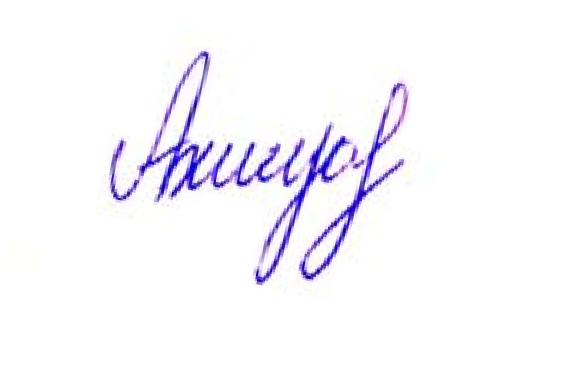 Зав. кафедрой	Ахмедова Л.Ш.на заседании Методической комиссии Института экологии и устойчивого развития от «06» июля 2022г., протокол №10.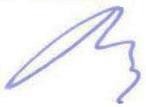 Председатель	Теймуров А.А.Рабочая программа дисциплины согласована с учебно-методическим управлением «08» июля 2022г.Начальник УМУ	Гасангаджиева А.Г.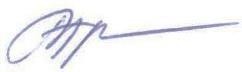 Аннотация рабочей программы дисциплиныДисциплина «Экономическая и социальная география мира» входит в обязательную часть ОПОП бакалавриата по направлению 05.03.02 География.Дисциплина реализуется в Институте экологии и устойчивого развития кафедрой рекреационной географии и устойчивого развития.Содержание дисциплины охватывает круг вопросов, связанных с формированием у будущих специалистов основополагающих понятий о сущности, формах, функциях экономико-географических знаний по странам мира; методологии и теории географической науки; изучением различных ресурсов, условий, фактов и особенностей развития отраслей и социально- экономического и политического развития регионов стран мира.Дисциплина нацелена на формирование следующих компетенций выпускника: общепрофессиональных – ОПК-2; профессиональные ПК-3.Преподавание дисциплины предусматривает проведение следующих видов учебных занятий: лекции, семинарские практические занятия, самостоятельная работа.Рабочая программа дисциплины предусматривает проведение следующих видов контроля успеваемости в форме:текущей успеваемости – устный опрос, контрольные работы;промежуточный контроль в форме - Зачет, Экзамен.Объем дисциплины 7 зачетных единиц, в том числе в академических часах по видам учебных занятий: лекции (64 ч.), практические занятия (64 ч.), самостоятельная работа (88 ч.)Цели освоения дисциплиныЦелью дисциплины «Экономическая и социальная география мира» является создание системы знаний об основных закономерностях и особенностях территориальной организации населения и хозяйства в регионах и странах мира с выделением основных проблем их социально- экономического развития в современный период.Освоение этой дисциплины позволяет решить следующие задачи:-приобретение студентами теоретических и практических знаний при изучении современных ресурсосберегающих методов осуществления производственных процессов и их внедрение в практику;-научить		студентов	грамотно	оценивать	природно-экономические возможности	регионов	страны	в	процессе	становления	целесообразной специализации, комплексного и устойчивого развития в составе хозяйственного комплекса стран;-разработка наиболее эффективной территориальной организации производительных сил страны с учетом природно-ресурсного потенциала страны и его регионов;-развитие устойчивой экономики на основе сбалансированного природопользования, ресурсосбережения, ресурсовоспроизводства и экологизации материального производства;-научной разработки экономико-географических методов исследования для решения экологических и демографических проблем;изучение экономических аспектов взаимодействия общества и природы;определение экономической оценки природных ресурсов в странах мираМесто дисциплины в структуре ОПОП бакалавриатаДисциплина «Экономическая и социальная география мира» входит в базовый модуль части, образовательной программы бакалавриата по направлению 05.02.03 - География и профилю подготовки «Рекреационная география и туризм».Дисциплина «Экономическая и социальная география мира» относится к естественнонаучным дисциплинам связанная с традиционными научно- теоретическими категориями экономической теории, экономической и социальной географией, статистикой, отраслевыми экономическими науками, знания которых необходимы для освоения данной дисциплины. В свою очередь освоение данной дисциплины необходимо для последующего освоения дисциплин региональной и национальной экономики страны и еѐ устойчивого эколого-экономического развития.Освоение данной дисциплины необходимо как предшествующее для приобретения знаний в следующих научно-практических направлениях: оценка природных условий и ресурсов для целей рационального природопользования, ландшафтно-экологическая экспертиза хозяйственных проектов.Компетенции обучающегося, формируемые в результате освоения дисциплины (перечень планируемых результатов обучения и процедура освоения).Объем, структура и содержание дисциплиныОбъем дисциплины составляет 7 зачетных единиц, 252 академических часов.Структура дисциплины.Содержание дисциплины, структурированное по темам (разделам).Содержание лекционных занятий по дисциплинеМодуль 1. Введение в ЭиСГМ (общая часть).Тема 1. Предмет, задачи и методы исследования экономической географии стран мира.Содержание:ЭиСГМ - как смежная система естественных и общественных наук.Предмет изучения и объект исследования.Современные новые особенности в развитии стран мира.Основные	задачи	и	методы	исследования,	их	специфика	и назначение.Картографический метод как специфический метод исследования ЭиСГМ.Тема	2.	Природная	и	географическая	среда,	их	взаимодействие	с обществом. Природные ресурсы и условия, их оценка.Содержание:Природные ресурсы и природные условия в странах мира. Основная классификация ресурсов.Природные ресурсы и условия как естественная основа для разных стран и способа производства.Природная и географическая среда.Фактическое размещение и запасы ресурсов мира.Тема 3. Население и методы оценки трудовых ресурсов стран мира.Содержание:Демографический	потенциал	и	региональные	различия	вструктуре населения и расселения в странах мира. Население как главная производительная сила и источник трудовых ресурсов.Трудовые ресурсы как экономическая категория.Структура и занятость трудовых ресурсов стран мира.Характеристики трудовых ресурсов, которые являются критериями для оценки их:Половозрастная структура трудовых ресурсов.Рынок труда.Основные миграционные процессы.Занятость трудовых ресурсов в отраслях и районах стран мира.Модуль 2. Отраслевая часть экономической географии мирового хозяйства.Тема 4. География сельского хозяйства мира.Содержание:Животноводство в странах мира.Земледелие в странах мира.Тема 5. География промышленности в странах мира.Содержание:Отраслевая структура	и специализация отраслей	промышленности мирового хозяйства.В разрезе добывающей и обрабатывающей промышленности.В разрезе стран мира.Модуль 3. Региональная часть экономической географии стран мира. Страны зарубежной Европы и зарубежной Азии.Тема 6. Экономико-географическая характеристика стран зарубежной Европы.Содержание: Общие сведения. Место европейского региона в мире.Евросоюз. Формирование и распад социалистической системы.Государственная раздробленность Восточной Европы. Население. Природные условия и ресурсы. Общая характеристика хозяйства. Территориальная структура хозяйства. Экологические проблемы и меры по охране окружающей среды в зарубежной Европе.Модуль 4. Страны зарубежной Азии.Азии.Тема7. Страны Восточной, Юго-Восточной, Южной и Юго-ЗападнойСодержание: Общие сведения. Место зарубежной Азии в мире.Евросоюз. Формирование и распад социалистической системы. Государственная раздробленность зарубежной Азии. Население. Природныеусловия и ресурсы. Общая характеристика хозяйства. Территориальная структура хозяйства. Экологические проблемы и меры по охране окружающей среды в зарубежной Азии.Модуль 5. Страны Северной и Латинской Америки.Тема 8. Экономико-географическая характеристика стран Северной иЛатинской АмерикиСодержание: Общие сведения. Место Северной и Латинской Америки в мировой экономике. Население. Природные условия и ресурсы. Общая характеристика хозяйства. Территориальная структура хозяйства.Экологические проблемы и меры по охране окружающей среды в странах континента.Модуль 6. Страны Африки, Австралия и Океании.Тема 9. Экономико-географическая характеристика стран Африки, Австралия и Океании.Содержание: Общие сведения: историко-географические особенности развития. Население: демографические, этнокультурные и религиозные особенности. Природные условия и ресурсы. Общая характеристика хозяйства. Территориальная структура хозяйства. Экологическая обстановка в регионе.Африка. Общие сведения. Население. Природные условия и ресурсы.Общая характеристика хозяйства. Территориальная структура хозяйства.Экологическая обстановка в регионе. Специфика экономического развития субрегионов: Северная Африка (Арабский Север): Египет. Западная Африка:Нигерия. Центральная Африка. Восточная Африка. Южная Африка: ЮАР.Австралия и Океания. Общие сведения. Население. Природные условия и ресурсы. Общая характеристика хозяйства. Территориальная структура хозяйства. Австралия. Новая Зеландия. Экологическая обстановка в регионе.Содержание практических занятий по дисциплине, структурированное по темам (разделам)Раздел 1. Введение в ЭиСГМ (общая часть).Тема. Предмет, задачи и методы исследования экономической географии стран мира.Содержание:ЭиСГМ - как смежная система естественных и общественных наук.Предмет изучения и объект исследования.Современные новые особенности в развитии стран мира.Основные	задачи	и	методы	исследования,	их	специфика	и назначение.Картографический метод как специфический метод исследования ЭиСГМ.Тема.	Природная	и	географическая	среда,	их	взаимодействие	с обществом. Природные ресурсы и условия, их оценка.Содержание:Природные ресурсы и природные условия в странах мира.Основная классификация ресурсов.Природные ресурсы и условия как естественная основа для разных стран и способа производства.Природная и географическая среда.Фактическое размещение и запасы ресурсов мира.Тема. Население и методы оценки трудовых ресурсов стран мира.Содержание:Демографический потенциал и региональные различия в структуре населения	и	расселения	в	странах	мира.	Население	как	главнаяпроизводительная сила и источник трудовых ресурсов.Трудовые ресурсы как экономическая категория.Структура и занятость трудовых ресурсов стран мира.Характеристики трудовых ресурсов, которые являются критериями для оценки их:Половозрастная структура трудовых ресурсов.Рынок труда.Основные миграционные процессы.1. Занятость трудовых ресурсов в отраслях и районах стран мира.Раздел 2. Отраслевая часть экономической географии мирового хозяйства.Практическое занятие №4Тема. География сельского хозяйства мира.Содержание:Животноводство в странах мира.Земледелие в странах мира.Практическое занятие №5Тема. География промышленности в странах мира.Содержание:Отраслевая структура и специализация отраслей промышленности мирового хозяйства.В разрезе добывающей и обрабатывающей промышленности.В разрезе стран мира.Раздел 3. Региональная часть экономической географии стран мира.Страны зарубежной Европы и зарубежной Азии.Практическое занятие №6Тема. Экономико-географическая характеристика стран зарубежной Европы.Содержание: Общие сведения. Место европейского региона в мире. Формирование и распад социалистической системы. Государственная раздробленность Восточной Европы. Население. Природные условия и ресурсы. Общая характеристика хозяйства. Территориальная структура хозяйства. Экологические проблемы и меры по охране окружающей среды в зарубежной Европе.Раздел 4. Страны зарубежной Азии. Практическое занятие №7Тема. Страны зарубежной (Восточной, Юго-Восточной, Южной и Юго-Западной) Азии.Содержание:	Общие	сведения.	Место	зарубежной	Азии	в	мире.Евросоюз. Формирование и распад социалистической системы.Государственная раздробленность зарубежной Азии. Население. Природные условия и ресурсы. Общая характеристика хозяйства. Территориальная структура хозяйства. Экологические проблемы и меры по охране окружающей среды в зарубежной Азии.Раздел 5. Страны Северной и Латинской Америки.Практическое занятие №8Тема. Экономико-географическая характеристика стран Северной иЛатинской АмерикиСодержание: Общие сведения. Место Северной и Латинской Америки в мировой экономике. Население. Природные условия и ресурсы. Общая характеристика хозяйства. Территориальная структура хозяйства. Экологические проблемы и меры по охране окружающей среды в странах континента.Раздел 6. Страны Африки, Австралия и Океании. Практическое занятие №9Тема. Экономико-географическая характеристика стран Африки, Австралия и Океании.Содержание: Общие сведения: историко-географические особенности развития. Население: демографические, этнокультурные и религиозные особенности. Природные условия и ресурсы. Общая характеристика хозяйства. Территориальная структура хозяйства. Экологическая обстановка в регионе.Африка. Общие сведения. Население. Природные условия и ресурсы. Общая характеристика хозяйства. Территориальная структура хозяйства. Экологическая обстановка в регионе. Специфика экономического развития субрегионов: Северная Африка (Арабский Север): Египет. Западная Африка: Нигерия. Центральная Африка. Восточная Африка. Южная Африка: ЮАР.Австралия и Океания. Общие сведения. Население. Природные условия и ресурсы. Общая характеристика хозяйства. Территориальная структура хозяйства. Австралия. Новая Зеландия. Экологическая обстановка в регионе.Образовательные технологииВ соответствии с требованиями ФГОС ВО предусматривается широкое использование в учебном процессе активных и интерактивных форм проведения занятий (компьютерных симуляций, деловых и ролевых игр, разбор конкретных ситуаций, новых форм докладов и презентации, мастер классы экспертов и специалистов и других раздаточных, наглядных, аудио-, видео- и мультимедийных материалов).Удельный вес занятий, проводимых в интерактивных и мультимедийных формах (лекция-беседа, лекция-дискуссия, лекция- консультация, проблемная лекция, лекция-визуализация, лекция с запланированными ошибками), планируется не менее 50% в зависимости от общего количества часов и является одной из главных целью программы, особенностью контингента и базовых знаний обучающихся.Учебно-методическое обеспечение самостоятельной работы студентов.Виды и порядок выполнения самостоятельной работы:Изучение рекомендованной основной и дополнительной литературыИнформационный поиск и работа с интернет-ресурсами.Выполнение практических работ, их анализ, составление резюме и выводовПодготовка к зачету и экзамену.Задания для самостоятельной работы составлены по разделам и темам, по которым требуется дополнительно проработать и проанализировать рассматриваемый преподавателем материал в объеме запланированных часов (88 часа).Самостоятельная работа выполняется студентом в виде конспектирования первоисточника или другой учебной и дополнительной литературы, работа с тестами и вопросами для самопроверки, анализ статистических и фактических материалов, составление выводов на основе проведенного анализа и т.д., закрепления материала при выполнении практических работ по теме.Самостоятельная работа студентов заключается в систематическом изучении рекомендуемой литературы, в подготовке к выполнениюпромежуточных и итогового тестовых заданий, написании рефератов и выступлениях с докладами. Контроль за результатами самостоятельной работы осуществляется в форме письменного или компьютерного тестирования.Самостоятельная работа, предусмотренная учебным планом в объеме 88 часов, соответствует более глубокому усвоению изучаемого курса, формировать навыки исследовательской работы и ориентировать на умение применять теоретические знания на практике6.1. Виды самостоятельной работы студентов по разделам дисциплиныФонд оценочных средств для проведения текущего контроля успеваемости, промежуточной аттестации по итогам освоения дисциплины.Типовые контрольные задания.Контрольная работа №1Тема. Современная политическая карта мира. География мировых природных ресурсов. Население мира.Какие события оказали влияние на формирование политической карты в конце 80-х –начале 90-х годов, к каким изменениям на политической карте они привели?Какие государства появились на политической карте после 1990 года? Приведите примеры территорий, на которых продолжаются региональные конфликты. Какие стороны противоборствуют друг с другом, в чем сущность этих конфликтов?На какие группы подразделяются страны на политической карте по следующим признакам: величина территории, формы административно территориального устройства, географическое положение, численность населения, формы правления? Приведите примеры стран, относящихся к каждой группе.Как   соотносятся    понятия    географическая    среда,    природа,―природная среда?Приведите примеры стран с богатой ресурсной базой и с ограниченной ресурсной базой. Имеется ли связь между ресурсным потенциалом страны и уровнем ее развития? Обоснуйте свою точку зрения.Расположите земли по мере уменьшения их доли в площадях мирового земельного фонда: 1) леса и кустарники, 2) обрабатываемые земли,3) луга и пастбища.Показателями естественного движения населения являются: рождаемость, смертность, естественный прирост. Что обозначается этими терминами, в каких единицах они измеряются? Как различаются эти показатели в странах с 1-м и 2-м типом воспроизводства населения?Что такое трудовые ресурсы, какова их роль в размещении иразвитии хозяйства?Каковы основные тенденции в изменении структуры занятости?Какие бывают виды миграций, каковы их причины? Каким образом миграции влияют на численность и размещение населения, его половозрастной состав?Каковы основные особенности размещения населения по земному шару? Приведите примеры, доказывающие, что размещение населения зависит не только от природных условий, но и от общественно- экономических и исторических факторов.Контрольная работа №2Тема.	Научно-техническая	революция	и	мировое	хозяйство.Глобальные проблемы человечестваЧто называется мировым хозяйством, когда оно сформировалось?Какова его роль в образовании крупной машинной индустрии, мирового рынка, транспорта?Сравните по особенностям развития разныетипы мирового сельского хозяйства (развитое товарное хозяйство, свойственное развитым странам, и потребительское, характерное для развивающихся стран).Что такое научно-техническая революция, каковы ее характерные черты? Как влияет НТР на отраслевую структуру хозяйства?Установите соответствие:Религия Странаислам А. Монголияиндуизм Б. Иранламаизм В. ИндияРасположите страны в порядке возрастания численности населения: 1)Россия 2) Индия 3)Китай 4)СШАЧто такое международное географическое разделение труда? Как связаны друг с другом специализация и обмен? Под влиянием каких факторов складывается международная специализация стран, приведите примеры.Докажите, что на современном этапе мировое хозяйство приобрело полицентрический характер.Как изменилась роль и значение отдельных видов энергоресурсов? Почему в 60-е и 80-е годы быстро росла роль нефти и газа? Почему в настоящее время снова, как и в начале века, начинает возрастать роль угля?Расположите электростанции по мере увеличения их доли в мировом производстве электроэнергии: 1) ГЭС, 2) АЭС, 3) ТЭС.Какое значение для мирового хозяйства имеет морской транспорт? Какие страны являются ведущими по тоннажу торгового флота, по каким причинам? На побережье какого океана располагается максимальное количество портов? Какие экологические проблемы связаны с развитием морского транспорта?Охарактеризуйте одну из отраслей мировой промышленности по плану: значение отрасли в мировом хозяйстве, размеры производства по главным регионам, основные экспортеры и импортеры продукции, экологические проблемы, связанные с развитием данной отрасли.Используя карты атласа и статистические материалы, определите крупнейших экспортеров зерновых, технических, масленичных культур. Какие страны выделяются общими объемами продукции растениеводства?Сформулируйте географические аспекты глобальных проблем человечества. Каковы пути их решения?Примерная тематика рефератов.Предмет изучения объект исследования, цель, задачи и методы ЭиСГМ.Закономерности РПС, их виды и своеобразиеПринципы, факторы и особенности РПСПриродно-ресурсный потенциал его место и роль на современном этапе.Региональные задачи изучения природных ресурсов и влияние их экономической эффективности использования.Природные ресурсы, условия по всем регионам ЭиСГМ.Место и роль России в мировых запасах минерально-сырьевых ресурсов стран мира.Современные	тенденции	в	использовании	природных	ресурсов стран мира.Влияние населения и его основные  характеристики	развития, и размещение хозяйства стран мира..Особенности размещения населения стран мира его фактическое размещение..Занятость трудовых ресурсов и факторы, определяющие ее уровень. 12 .Плотность	населения	стран	мира	и	еѐ	причинно-следственныемотивы формирования..Трудовые ресурсы и экономически активное население стран мира для размещения производительных сил..Значение региональной политики в экономическом реформировании стран мира..Формирование отраслевой и территориальной структуры хозяйственного комплекса..Основные методы картографического изображения экономической информации..Экономическая оценка природно-ресурсного потенциала стран мира.Внешнеэкономические связи по сырью и готовой продукции стран мира и некоторых их районов..Характеристика внешнеэкономических связей стран мира со странами Европы, Азиатско-Тихоокеанского региона, Латинской Америки иСША.Примерные вопросы к зачету и экзамену:Вопросы к зачету:Понятие "Мировое хозяйство". Характеристика основных процессов, трансформирующих территориальную и отраслевую структуру мирового хозяйства.Растениеводство мира.Международное разделение труда. Виды мирохозяйственных связей.Пищевая промышленность мира.Понятия	"открытая"	и	"автаркическая"	экономика	страны.	Привести примеры государств с подобными типами экономики.Животноводство мира.Характеристика секторов, составляющих мировое хозяйство. Этапы развития мирового хозяйства.Общая характеристика транспортной системы мира (итоговые показатели развития, отраслевой состав, региональные транспортные системы). Крупнейшие транспортные узлы.Промышленность мира: основные тенденции развития (трансформация отраслевого со става и территориальной структуры).Железнодорожный транспорт мира.Машиностроение мира: отраслевая структура и территориальная структура. Современные тенденции развития машиностроения.Автомобильный транспорт мираХимическая промышленность мира. 14 Трубопроводный транспорт мира.Биоиндустрия мира.Водный транспорт мира.Легкая промышленность мира.Воздушный транспорт мира.Лесная и деревообрабатывающая промышленность мира.Общая характеристика мировой транспортной системы. 21 Топливная промышленность мира.Транснациональные корпорации и их влияние на мировую экономику. Крупнейшие ТНК мира.Электроэнергетика мира.Нефтепереработка мира. 25 Черная металлургия мира.26 Тяжелое машиностроение мира. 27 Цветная металлургия мира.28 Транспортное машиностроение мира.Агропромышленный комплекс мира (основные показатели развития, формы организации сельскохозяйственного производства в разных странах мира).Точное машиностроение мира.Особенности воспроизводства населения мира.Общая характеристика политической карты мира. Основные этапы ее формирования.Вопросы к экзамену :Типология стран мира. Понятие - Экономически высокоразвитые страны. Среднеразвитые страны. Развивающиеся страны.Великобритания: площадь страны; оценка природных условий и природных ресурсов.Страны	Европы:	политическая	карта,	ее	изменения;	региональные организации.Великобритания: География населения. Государственный строй.Страны Европы: Природные условия и природные ресурсы.Великобритания:	общая	характеристика	хозяйства;	география промышленности.Страны Европы: Особенности географии населения.Великобритания: Сельское хозяйство, Транспорт. Внешнеэкономические связи.Страны Европы: общая характеристика хозяйства региона.Германия: площадь страны; оценка природных условий и природных ресурсов.Страны	Азии:	политическая	карта,	ее	изменения;	региональные организации.Германия: География населения, государственный строй.Страны Азии: Природные условия и природные ресурсы.Германия: общая характеристика хозяйства, география промышленности.Страны Азии: Особенности географии населения региона.Германия: Сельское хозяйство, транспорт. Внешнеэкономические связи.Страны Азии: краткая экономико-географическая характеристика стран Юго-западной Азии.Франция: площадь страны; оценка природных условий и природных ресурсов.Страны Азии: краткая экономико-географическая характеристика стран Южной Азии.Франция: География населения, государственный строй.Страны Азии: краткая экономико-географическая характеристика стран Юго-Восточной Азии.Франция: общая характеристика хозяйства, география промышленности.Страны Азии: краткая экономико-географическая характеристика стран Центральной и Восточной Азии.Франция: Сельское хозяйство, транспорт. Внешнеэкономические связи.Страны	Африки.	Политическая	карта,	ее	изменения.	Региональные организации.Италия: площадь страны; оценка природных условий природных ресурсов.Экономико-географическое положение стран Африки. Общая оценка природных условий и природных ресурсов.Италия: География населения, государственный строй.Страны Африки: География населения, государственный строй.Италия: общая характеристика хозяйства; география промышленности.Общая характеристика хозяйства стран Африки. Внешнеэкономические связи.Италия: Сельское хозяйство, транспорт. Внешнеэкономические связи.Страны Африки: Основные региональные группы. Государственный строй.Япония: площадь страны, оценка природных условий и природных ресурсов.Страны	Америки:	Политическая	карта,	ее	изменения.	Региональные организации.Япония: География населения, государственный строй.Страны Америки: Оценка природный условий и ресурсов стран Северной Америки( США и Канада).Япония: Общая характеристика хозяйства, география промышленности.Страны Латинской Америки: Оценка природных условий и природных ресурсов.Япония: Сельское хозяйство, транспорт. Внешнеэкономические связи.Страны Северной Америки: География населения. Государственный строй.США: общая характеристика хозяйства. География промышленности.Страны Латинской Америки: География населения. Государственный строй.США: Сельское хозяйство, транспорт. Внешнеэкономические связи.Латинская	Америка:	общая	характеристика	хозяйства	стран. Внешнеэкономические связи.Австралийский Союз: особенности природных условий и природных ресурсов.Латинская Америка: Андские страны, Ла-платские страны. Региональные организации.Австралийский Союз: География населения, Государственный строй.Австралия и Океания. Политическая карта, ее изменения.Австралийский Союз: Оценка природных условий и природных ресурсов.Распад колониальной системы мира. Изменения на политической карте мира.Австралийский	Союз:	Общая	характеристика	хозяйства.	География промышленности.Политическая карта мира: изменения ПКМ на рубеже 20-21 вв.Австралийский	Союз:	Сельское	хозяйство,	транспорт. Внешнеэкономические связи.США: общая характеристика хозяйства. География промышленности. Страны Латинской Америки: География населения. Государственный строй. США: Сельское хозяйство, транспорт. Внешнеэкономические связи.Латинская Америка: общая характеристика хозяйства стран. Внешнеэкономические связи.Австралийский Союз:   особенности   природных   условий   и   природныхресурсов.Латинская Америка: Андские страны, Ла-платские страны. Региональные организации. Австралийский Союз: География населения, Государственный строй.Австралия и Океания. Политическая карта, ее изменения.Австралийский Союз: Оценка природных условий и природных ресурсов. Распад колониальной системы мира. Изменения на политической карте мира. Австралийский Союз: Общая характеристика хозяйства.География промышленности. Политическая карта мира: изменения ПКМ на рубеже 20-21 вв.Австралийский Союз: Сельское хозяйство, транспорт. Внешнеэкономические связи.Оценочные	средства	для	текущего	контроля	успеваемости, промежуточной аттестации по итогам освоения дисциплиныЭкзаменационные билеты:Билет №1Современная политическая карта мира: многообразие стран современного мира, их основные типы.Научно-техническая революция: характерные черты и составные части.Характеристика размещения хозяйства одной из стран мира (по выбору преподавателя).Билет №2Виды природных ресурсов. Ресурсообеспеченность. Оценка ресурсообеспеченности страны.Значение транспорта в мировом хозяйстве страны, виды транспорта и их особенности. Транспорт и окружающая среда.Определение и сравнение показателей прироста населения в разных странах (по выбору преподавателя).Билет №3Современная политическая карта мира: многообразие стран современного мира, их основные типы.Научно-техническая революция: характерные черты и составные части.Характеристика размещения хозяйства одной из стран мира (по выбору преподавателя).Билет №4Виды природных ресурсов. Ресурсообеспеченность. Оценка ресурсообеспеченности страны.Значение транспорта в мировом хозяйстве страны, виды транспорта и их особенности. Транспорт и окружающая среда.Определение и сравнение показателей прироста населения в разных странах (по выбору преподавателя).Методические материалы, определяющие процедуру оценивания знаний, умений, навыков и (или) опыта деятельности, характеризующих этапы формирования компетенций.Общий результат выводится как интегральная оценка, складывающаяся из текущего контроля – 50 % и промежуточного контроля – 50 %.Текущий контроль по дисциплине включает:посещение занятий - 20 баллов (на каждом занятии),выполнение домашних (аудиторных) контрольных работ - 40 баллов.-выполнение самостоятельной	работы	(написание,	защита	и	презентация докладов, рефератов, научных статей, эссе и др.) - 100 баллов.Промежуточный контроль по дисциплине включает:письменная контрольная работа - 50 баллов,тестирование - 50 баллов.теоретический вопрос - 20 баллов;тестирование – 30 баллов;решение задачи – 50 баллов.Учебно-методическое обеспечение дисциплины.а) адрес сайта курсаhttps://rosuchebnik.ru/kompleks/umk-liniya-umk-v-n-holinoy-geografiya-10-11-uglub/б) Основная литература:Алаев, Э.Б.   Социально-экономическая   география:   понятийно-терминологический словарь / Э. Б. Алаев. - М. : Мысль, 1983. - 290, [60]с. - В пер.Деточенко Л.В. Практикум по курсу «Общая экономическая и социальная география». Часть 1 [Электронный ресурс] / Л.В. Деточенко, Н.А. Лобанова. — Электрон. текстовые данные. — Волгоград: Волгоградский государственный социально- педагогический университет, «Перемена», 2016.— 54c. 2227-8397. Режим доступа: http://www.iprbookshop.ru/44316.htmlРоманько И.Е.Экономическая география и регионалистика мира [Электронный ресурс] : учебное пособие / И.Е. Романько. — Электрон. текстовые данные.Ставрополь: Северо-Кавказский федеральный университет, 2016. — 121 c.2227-8397. — Режим доступа: http://www.iprbookshop.ru/66132.htmlв) Дополнительная литература:Социально-экономическая география зарубежного мира : [учеб. по геогр. специальностям / В.В.Вольский, И.А.Родионова, А.Е.Слука и др.]; Под ред. В.В.Вольского. - 2-е изд., испр. - М. : Дрофа, 2005, 2003. - 557,[3] с.; [48] л. ил. : ил. ; 27 см. - (Высшее образование). - Рекомендовано МО РФ. - ISBN 5-7107-7610-6 : 350-00.Любецкий	В.В.	Экономическая	география	зарубежных	стран	(в таблицах исхемах) [Электронный ресурс] : учебное пособие /В.В. Любецкий.— Электрон. текстовые данные. — Саратов: Вузовское образование, 2014.—	103	c.	—	2227-8397.	—	Режим	доступа:http://www.iprbookshop.ru/26253.html.Грушина Т.П. Социально-экономическая география стран зарубежного мира [Электронный ресурс] практикум / Т.П. Грушина. — Электрон. текстовые	данные.	—	М.	:		Московский	городской		педагогический университет,	2013.	—	124		c.		—	2227-8397.	—	Режим	доступа: http://www.iprbookshop.ru/26618.htmlг)Периодические издания:Известия Русского географического общества. Русское географическое общество.Вестник МГУ. Серия 5. «География». МГУ.География и природные ресурсы. СО РАН.Российский экономический журнал. Цикл статей: «Региональная экономическая политика России».Журнал. Известия Российской Академии наук. Серия географическая. М. РАН.Перечень	ресурсов	информационно-телекоммуникационной	сети«Интернет», необходимых для освоения дисциплины.Электронный каталог НБ ДГУ [Электронный ресурс]: база данных содержит	сведения	о	всех	видах	лит,	поступающих	в	фонд	НБ ДГУ/Дагестанский гос. ун-т. – Махачкала, 2010 – Режим доступа: http://elib.dgu.ru , свободный (дата обращения: 25.07.2021).eLIBRARY.RU [Электронный ресурс]: электронная библиотека / Науч. электрон. б-ка. –– Москва, 1999 – . Режим доступа: http://elibrary.ru/defaultx.asp (дата обращения: 25.08.2018).Электронно-библиотечная система http://www.iprbookshop.ru (дата обращения: 26.07.2021)Университетская библиотека ONLINE http://biblioclub.ru (дата обращения: 27.07.2021)Картографический сайт - www.maxpj.ruСайт о мировом хозяйстве - http://vlant-consult.ru/projects/materials/Сайт ВТО - http://wto.org/ Сайт о населении мира - http://prb.org/Сайт статистики при ООН - http://unstats.un.org/Справочный сайт - www.wikipedia.ruМетодические	указания	для	обучающихся	по	освоению дисциплины.Перечень информационных технологий, используемых при осуществлении образовательного процесса по дисциплине, включая перечень программного обеспечения и информационных справочных систем. Программное обеспечение для лекций: Microsoft Windows 7, MS PowerPoint (MS PowerPointViewer), AdobeAcrobatReader, средство просмотра изображений и создания презентаций, визуального сопровождения докладов.Microsoft Internet Explorer –в целях поиска информации для самостоятельной работы.Справочно-правовые системы «Консультант Плюс», «Гарант»;ЭБС «Университетская библиотека онлайн», Научная электронная библиотека(www.e-library.ru)Информационные справочные системы:http://old.priroda.ru/index.phpБиблиотека сайта «Природные ресурсы»www.rgo.ru/- Русское географическое обществоhttp://ostranah.ru/- Географический справочникhttp://www.glossary.ru/maps/m41414477.htmhttp://www.ecosystema.ru/ Экологический центр "ЭКОСИСТЕМА"Описание	материально-технической	базы,	необходимой	для осуществления образовательного процесса по дисциплине.Для проведения лекционных и лабораторных занятий учебная аудитория на 30 посадочных мест, оснащенная мультимедийным оборудованием. В учебном процессе для освоения программы дисциплины используются следующие технические средства:Компьютер и мультимедийное оборудование факультета и кафедры;Приборы и оборудование учебного назначения: учебные карты, атласы, глобус, контурные карты, наглядные пособия, таблицы и схемы;СеместрУчебные занятияУчебные занятияУчебные занятияУчебные занятияУчебные занятияУчебные занятияУчебные занятияУчебные занятияФорма промежуто чной аттестации (зачет, дифферен цированны й зачет, экзамен)Семестрв том числев том числев том числев том числев том числев том числев том числев том числеФорма промежуто чной аттестации (зачет, дифферен цированны й зачет, экзамен)СеместрвсегоКонтактная работа обучающихся с преподавателемКонтактная работа обучающихся с преподавателемКонтактная работа обучающихся с преподавателемКонтактная работа обучающихся с преподавателемКонтактная работа обучающихся с преподавателемКонтактная работа обучающихся с преподавателемСРС,в том числе экзам енФорма промежуто чной аттестации (зачет, дифферен цированны й зачет, экзамен)Семестрвсеговсегоиз нихиз нихиз нихиз нихиз нихСРС,в том числе экзам енФорма промежуто чной аттестации (зачет, дифферен цированны й зачет, экзамен)СеместрвсеговсегоЛекц ииЛаборат орные занятияПрактиче ские занятияКСРконсу ьтац ииСРС,в том числе экзам енФорма промежуто чной аттестации (зачет, дифферен цированны й зачет, экзамен)61085628-28--52зачет71447236-36--36 +36экзаменИтого25212864-64--124Код и наименование компетенции из ОПОПКод и наименование индикатора достижения компетенций(в соответствии с ОПОП)Планируемые результаты обученияПроцедура освоенияПК-3Способен принимать участие в прикладных исследованиях природных, природно- хозяйственных и социально- экономических территориальных систем, подготовке проектной документации в соответствии с установленными требованиямиПК-3.1. Выполняет отдельные мероприятия по исследованию природных, природно- хозяйственных и социально- экономических территориальных систем в рамках действующего планаЗнает:		базовые основы фундаментальных разделов экономической и социальной	географии стран мираУмеет:	использоватьбазовые	знания	в прикладных географических исследованиях.Владеет:	стремлением	к саморазвитию, повышению квалификации, профессиональной деятельности, в том числе в		компьютерной технологии,			применяемые при				передачегеографической информацииОПК-2. Способен применять теоретические знания о закономерностях и особенностях развития и взаимодействия природных, производственных и социальных территориальных систем при решении задач профессиональной деятельностиБ-ОПК-2.2. Использует теоретические знания о закономерностях и особенностях территориальной организации общества, развития и взаимодействия производственных и социальных территориальных систем для решения профессиональных задач.Знает:		базовые основы фундаментальных разделов экономической и социальной	географии стран мираУмеет:	использовать базовые знания в области фундаментальных разделов экономической			и социальной		географии стран мираВладеет: современными методами комплексного анализа географической информации мираУстный опрос, контрольная работа№ п/ пРазделы и темы дисциплиныСеместрВиды учебной работы, включая самостоятельную работу студентов и трудоемкость (вчасах)Виды учебной работы, включая самостоятельную работу студентов и трудоемкость (вчасах)Виды учебной работы, включая самостоятельную работу студентов и трудоемкость (вчасах)Виды учебной работы, включая самостоятельную работу студентов и трудоемкость (вчасах)Виды учебной работы, включая самостоятельную работу студентов и трудоемкость (вчасах)Виды учебной работы, включая самостоятельную работу студентов и трудоемкость (вчасах)Формы текущего контроля успеваемостиИпромежуточной аттестации (поРазделы и темы дисциплиныСеместрЛекцииПрактические занятияЛабораторные занятияКонтроль самост . раб.Контроль самост . раб.СамостоятельнаяМодуль 1. Вводная часть курса экономической географии и устойчивого развития стран мира.Модуль 1. Введение в ЭиСГМ (общая часть).Модуль 1. Вводная часть курса экономической географии и устойчивого развития стран мира.Модуль 1. Введение в ЭиСГМ (общая часть).Модуль 1. Вводная часть курса экономической географии и устойчивого развития стран мира.Модуль 1. Введение в ЭиСГМ (общая часть).Модуль 1. Вводная часть курса экономической географии и устойчивого развития стран мира.Модуль 1. Введение в ЭиСГМ (общая часть).Модуль 1. Вводная часть курса экономической географии и устойчивого развития стран мира.Модуль 1. Введение в ЭиСГМ (общая часть).Модуль 1. Вводная часть курса экономической географии и устойчивого развития стран мира.Модуль 1. Введение в ЭиСГМ (общая часть).Модуль 1. Вводная часть курса экономической географии и устойчивого развития стран мира.Модуль 1. Введение в ЭиСГМ (общая часть).Модуль 1. Вводная часть курса экономической географии и устойчивого развития стран мира.Модуль 1. Введение в ЭиСГМ (общая часть).Модуль 1. Вводная часть курса экономической географии и устойчивого развития стран мира.Модуль 1. Введение в ЭиСГМ (общая часть).Модуль 1. Вводная часть курса экономической географии и устойчивого развития стран мира.Модуль 1. Введение в ЭиСГМ (общая часть).1Введение в ЭиСГМ. Политическая карта мира. Картографический метод как специфический метод исследования экономической географии мира. Закономерности, принципы, особенности, факторы и общие условия размещения производства в странах мира.6226Фронтальный Опрос по природно- ресурсному потенциалу и политической карте стран мира по школьной программе. Индивидуальный И фронтальный опрос.2Природно-ресурсный потенциал в странах мира и обеспеченность ресурсами.6226Опрос, чтение карт школьного курса, консультация по предстоящим рефератам.3Демографический потенциал и региональные различия в структуре населения и расселения в странах мира.6448Фронтальный опрос, заполнение контурных карт.Итого по модулю 18820Фронтальный опрос, заполнение контурных карт.Модуль 2. Отраслевая часть экономической и социальной географии мираМодуль 2. Отраслевая часть экономической и социальной географии мираМодуль 2. Отраслевая часть экономической и социальной географии мираМодуль 2. Отраслевая часть экономической и социальной географии мираМодуль 2. Отраслевая часть экономической и социальной географии мираМодуль 2. Отраслевая часть экономической и социальной географии мираМодуль 2. Отраслевая часть экономической и социальной географии мираМодуль 2. Отраслевая часть экономической и социальной географии мираМодуль 2. Отраслевая часть экономической и социальной географии мира4Размещение производительных сил регионов и стран мира.6448Фронтальный опрос.5Отраслевая	структура хозяйства регионов и стран мира.6668Опрос, заполнение контурных карт.Итого по модулю 2Итого по модулю 2101016Модуль 3.Региональная часть экономической географии стран мираМодуль 3.Региональная часть экономической географии стран мираМодуль 3.Региональная часть экономической географии стран мираМодуль 3.Региональная часть экономической географии стран мираМодуль 3.Региональная часть экономической географии стран мираМодуль 3.Региональная часть экономической географии стран мираМодуль 3.Региональная часть экономической географии стран мираМодуль 3.Региональная часть экономической географии стран мираМодуль 3.Региональная часть экономической географии стран мира6Факторы и современные тенденции развития стран мира.6448Картографическое изображение информации по странам мира7Общая экономико- географическая характеристика стран мира.6668Составление картограмм и диаграмм по населению и ресурсам стран мира.Итого по модулю 3101016Итого за 6-й семестр282852108Модуль 4. Зарубежная Европа и Азия.Модуль 4. Зарубежная Европа и Азия.Модуль 4. Зарубежная Европа и Азия.Модуль 4. Зарубежная Европа и Азия.Модуль 4. Зарубежная Европа и Азия.Модуль 4. Зарубежная Европа и Азия.Модуль 4. Зарубежная Европа и Азия.Модуль 4. Зарубежная Европа и Азия.Модуль 4. Зарубежная Европа и Азия.8Экономико-географическая характеристика		стран зарубежной	Европы (Германия, Франция).7666Фронтальный опрос9Экономико-географическая характеристика стран зарубежной Азии (Япония, КНР).7666Фронтальный опросИтого по модулю 4121212Модуль 5.Северная и Латинская Америка.Модуль 5.Северная и Латинская Америка.Модуль 5.Северная и Латинская Америка.Модуль 5.Северная и Латинская Америка.Модуль 5.Северная и Латинская Америка.Модуль 5.Северная и Латинская Америка.Модуль 5.Северная и Латинская Америка.Модуль 5.Северная и Латинская Америка.Модуль 5.Северная и Латинская Америка.10Экономико- географическая характеристика стран Северной Америки (США).7666Составление картограмм и заполнение контурных карт.11Экономико-географическая характеристика стран Латинской Америки (Бразилия)7666Фронтальный опросИтого по модулю 5121212Модуль 6. Страны Африки, Австралия и Океании.Модуль 6. Страны Африки, Австралия и Океании.Модуль 6. Страны Африки, Австралия и Океании.Модуль 6. Страны Африки, Австралия и Океании.Модуль 6. Страны Африки, Австралия и Океании.Модуль 6. Страны Африки, Австралия и Океании.Модуль 6. Страны Африки, Австралия и Океании.Модуль 6. Страны Африки, Австралия и Океании.Модуль 6. Страны Африки, Австралия и Океании.12Экономико- географическая характеристика стран Африки.7666Фронтальный опрос13Экономико-географическая характеристика стран Австралия и Океании.7666Фронтальный опросИтого по модулю 6121212Итого за 7-й семестр363636Подготовка к экзамену36Всего646488+36252Разделы в темы для самостоятельного изученияРазделы в темы для самостоятельного изученияВиды и содержание самостоятельной работыМодуль 1. Введение в ЭиСГМ (общая часть). Вводная часть курсаэкономической географии и устойчивого развития стран мира.Модуль 1. Введение в ЭиСГМ (общая часть). Вводная часть курсаэкономической географии и устойчивого развития стран мира.Модуль 1. Введение в ЭиСГМ (общая часть). Вводная часть курсаэкономической географии и устойчивого развития стран мира.Тема:СовременныеПроработка	учебного	материала,	выполнениемтенденцииразвития	играфических	заданий	с	помощью картографическихзадачиэкономическойиллюстраций	(методов)	отображения	экономическойгеографииинформации,	выполнение	письменных	контрольныхработ,	работа	с	тестами	и	модульно-зачетнымивопросами [лит-ра1-6,7-16,17-22 выборочно].Модуль 2. Отраслевая часть экономической и социальной географии мира.Модуль 2. Отраслевая часть экономической и социальной географии мира.Модуль 2. Отраслевая часть экономической и социальной географии мира.Тема:	СтруктураТема:	СтруктураПроработка учебного материала решением задач посоциально-экономическойсоциально-экономическойоптимизации	экономической	эффективностигеографии мира.географии мира.размещения	предприятий	(используя	формулприведенных	затрат	и	радиуса	производственно-бытового	зонирования),	подготовкой	докладов	кучастию в тематических дискуссиях, работа с тестамии зачетно-экзаменационными вопросами	[лит-ра1-6,7-16,17-22 выборочно].Модуль 3. Региональная часть экономической географии стран мира.Модуль 3. Региональная часть экономической географии стран мира.Модуль 3. Региональная часть экономической географии стран мира.Тема:	Историко-Тема:	Историко-Проработка	учебного	материала,	выполнениемгеографические	регионыгеографические	регионыграфических   заданий	с   помощью картографическихсовременного мира.современного мира.иллюстраций	(методов) отображения экономическойинформации,	выполнение	письменных	контрольныхработ,	работа	с	тестами	и	модульно-зачетнымивопросами[лит-ра1-6,7-16и17-22 выборочно].Модуль 4. Страны зарубежной Азии.Модуль 4. Страны зарубежной Азии.Модуль 4. Страны зарубежной Азии.Проработка	учебного	материала,	выполнениемТема: Иные признакиТема: Иные признакиграфических   заданий	с   помощью картографическихразличия стран Зарубежнойразличия стран Зарубежнойиллюстраций	(методов) отображения экономическойАзииАзииинформации,	подготовка к экзаменам по вопросамбилетов,   работа	с	тестами	и	модульно-зачетнымивопросами[лит-ра1-6,7-16и17-22 выборочно].Модуль 5 . Страны Северной и Латинской Америки.Модуль 5 . Страны Северной и Латинской Америки.Модуль 5 . Страны Северной и Латинской Америки.Тема: Особенности ЭГП Латинской Америки.Проработка учебного материала, выполнением графических заданий с помощью картографических иллюстраций (методов) отображения экономической информации, выполнение письменных контрольных работ, работа с тестами и модульно-зачетными вопросами, подготовка к экзаменам по вопросам билетов[лит-ра1- 6,7-16и17-22 выборочно].Модуль 6. Страны Африки, Австралия и Океании.Модуль 6. Страны Африки, Австралия и Океании.Тема: Путаница между Австралией и Океанией.Проработка учебного материала, с помощью картографического материала административных образований экономического районирования, и других типологий проблемы стран мира[лит-ра 1-6,7-16и17- 22 выборочно].Вид работМетодические рекомендацииЛекцииЛекции служат необходимым вспомогательным материалом не только в процессе подготовки к экзамену, но и при написании самостоятельных творческих работ студентов: сообщений, докладов, рефератов и т.д. В процессе изучения курса студентамнеобходимо обратить особое внимание на самостоятельноеизучение рекомендованной учебной и научной, научно-методической литературы.Практические занятияПодготовка практических занятий является частью самостоятельной работы студента. Целесообразнее разбить учебную группу или поток на бригады, каждая из которых принимает участие в подготовке одного - двух занятий. Тему практического занятия можно разбить на разделы, каждый из которых готовит один-два студента, входящих в бригаду.Подготовка докладов включает в себя :анализ темы, определение плана, подбор литературы в соответствие с темой, составление глав доклада. С подготовленными докладами студенты выступают на занятии, при необходимости используя наглядный материал в виде плакатов, слайдов, схем, рисунков, выполненных на бумажных или компьютерных носителях. По окончании доклада необходимо ответить на вопросы по теме, обсудить содержание выступления, сделать вывод о том, насколько удалось студенту раскрыть суть рассматриваемой темы. Кроме того, бригадная организацияподходит для проведения деловых игр, которые широко практикуются на занятиях.Самостоятельная работаОсновной целью подготовки студентов к самостоятельной работе по данной дисциплине являются овладение прочными теоретическими и практическими знаниями в области методики преподавания; формирование разносторонних умений и навыков практического характера, навыков самостоятельной работы с вырабатывает у студентов навыки самостоятельного отбора ианализа необходимой информации, умение сжато и четко записывать услышанное.ДискуссияВо время проведения устного опроса, дискуссии преподаватель и студентов становятся равноправными участниками учебного процесса, поскольку примерные вопросы должны быть предложены студентами заранее и подготовка к ответу такжеосуществляется дома.Творческое заданиеТворческое задание также связано с подготовкой ответа на вопрос во внеаудиторное время. При этом нужно обдумать свой ответ на вопрос, найти аргументы в защиту свой точки зрения, постараться отыскать доказательства, защищающие положительное мнение.Участники обсуждения могут попробовать опровергнуть мнение выступающего, показывая ошибочность взглядов коллеги.Контрольная работаКонтрольная работа подводит итог проделанной работе. Контрольная работа предполагает знание всех пройденных и обсужденных на занятиях тем, знание теории и практики Контрольная работа проводится в часы аудиторной работы. Обучающиеся получают задания для проверки усвоения пройденного материала. Работа выполняется в письменном виде и сдаётся преподавателю. Оцениваются владение материалом по теме работы, аналитические способности, владение методами, умения инавыки, необходимые для выполнения заданий.Зачет, экзаменГотовиться к зачету и экзамену необходимо последовательно, с учетом контрольных вопросов, разработанных ведущим преподавателем кафедры. Сначала следует определить место каждого контрольного вопроса в соответствующем разделе темыучебной программы, а затем внимательно прочитать и осмыслитьрекомендованные научные работы, соответствующие разделы рекомендованных учебников. При этом полезно делать хотя бы самые краткие выписки и заметки. Работу над темой можно считать завершенной, если вы сможете ответить на все контрольные вопросы и дать определение понятий по изучаемой теме. Для обеспечения полноты ответа на контрольные вопросы и лучшего запоминания теоретического материала рекомендуется составлять план ответа на контрольный вопрос. Это позволит сэкономить время для подготовки непосредственно перед зачетом за счет обращения не к литературе, а к своим записям. При подготовке необходимо выявлять наиболее сложные, дискуссионные вопросы, с тем, чтобы обсудить их с преподавателем на обзорных лекциях и консультациях. Нельзя ограничивать подготовку к зачету и экзамену простым повторением изученного материала.Необходимо углубить и расширить ранее приобретенные знания за счет новых идей и положений.